机器视觉：MVTec 推出 MERLIC 5 将深度学习功能融合入易于使用的软件中用户友好的深度学习功能 新的许可证模式带来更大的灵活性 发布日期：2021 年 10 月 7 日慕尼黑，2021 年 9 月 7 日—国际领先的机器视觉软件供应商 MVTec Software GmbH (www.mvtec.com) 将于 10 月 7 日发布其一体化机器视觉软件的新版本 MERLIC 5， 2021. 易于使用的软件可以快速轻松地创建完整的机器视觉应用程序，而无需编写任何代码。新 MERLIC 5 版本的亮点包括现代深度学习功能和改进的相机处理。伴随最新版本，MVTec 还提供了一种新的许可模式，以实现最大的灵活性。允许客户从一系列不同的包装和价格类别中选择最能满足他们要求的产品。 “通过 MERLIC 5，我们为所有可能的应用和工业领域提供高质量且易于使用的机器视觉软件。它使我们的客户能够方便地将机器视觉包集成到他们的流程环境中，并可以使用创新的深度学习技术。” MVTec 的 MERLIC 技术产品经理 Christoph Wagner 解释说。使用深度学习进行鲁棒的异常值检测MERLIC 5 包含新的和优化的功能，可进一步提高可用性、鲁棒性和可能的​​应用领域。其中包括使用图像源管理器 (ISM) 改进的相机处理，它将图像采集源与图像处理部分完全分开。因此，机器视觉应用程序可以在不同系统之间轻松复制和运行，而无需调整相机设置。图形用户界面允许轻松管理和配置图像源。此外，新版本的发布意味着 MVTec 最新的深度学习功能现在也可以在 MERLIC 5 一体机视觉软件中使用了。现在，用户比以往任何时候都更容易直接在他们的机器视觉应用中利用这项技术的优势。除此之外，MERLIC 5 包括基于深度学习的异常值检测，它提供了重要的附加值，特别是在很少或没有“不良图像”可用的应用中。只需少量的“良好图像”就足以进行训练，因此可以可靠、准确地定位所有类型的缺陷。训练过程通常只需要几秒钟，这意味着用户可以在短时间内执行多次迭代来微调他们的应用程序。集成到 MERLIC 5 中的第二个深度学习功能是“分类图像”工具。该工具可用于将图像分配给基于深度学习算法的训练类。该技术特别适用于对缺陷或形状和外观高度可变的物体进行分类，例如天然产品。这些模型可以使用 MVTec 的免费深度学习工具进行训练，然后导入到 MERLIC 5 中。 MERLIC 5 的发布后将有短期的优惠促销活动，以激发对其深度学习功能的好奇心，并帮助用户更好地理解它们。使用更灵活机器视觉现在正被应用到越来越多的行业领域中，随之而来的对机器视觉软件的需求也不断扩大。具体而言，这意味着在实践中需要广泛的图像采集源和技术功能。 MERLIC 5 新的基于模块的许可证模式满足这些要求。此许可证模式使用户可以选择他们的应用程序实际需要的确切功能范围。 “通过我们的新许可模式，我们提高了 MERLIC 的灵活性，进而扩展了其可能的应用领域，”Christoph Wagner 解释道。关于 MVTec Software GmbHMVTec Software GmbH 是一家全球领先的机器视觉软件制造商，其产品可用于所有要求苛刻的成像领域，如半导体行业、表面检测、自动化光学检测系统、质量控制、计量、医学或监控。尤其是，MVTec 的软件可以在工业物联网环境中，通过使用3D视觉、深度学习和嵌入式视觉等现代技术，实现新的自动化解决方案。 MVTec的总部设立在慕尼黑(德国)，在波士顿 (美国) 和昆山 (中国) 设有分公司，并建立了国际分销网络，在全球超过35个国家/地区设有代理。 www.mvtec.com 关于 MVTec MERLIC是一款一体化软件产品，无需编程即可快速构建机器视觉应用。它基于 MVTec 丰富的机器视觉专业知识，不仅性能快速可靠，而且方便易用。以图像为中心的用户界面和像 easyTouch 这样直观的交互理念提供了高效的工作流程，从而节省时间和成本。 MERLIC 提供强大的工具库，可通过图形用户界面、集成 PLC 通信和基于行业标准的图像采集功能，设计和构建完整的机器视觉应用。VTec MERLIC 包含所有标准机器视觉工具，如标定、测量、计数、检查、读数、定位以及高度图像 3D 视觉。此外，这款软件可以并行运行多个工具，从而提高整体效率，改进多相机组合的实施。MERLIC 的所有功能都基于最新的先进机器视觉技术，例如匹配或深度学习。这款软件可用于基于 Windows 的 PC 和嵌入式平台，因此非常适合用于智能相机。更多信息: www.merlic.com欢迎关注 MVTec 官方微信并联系我们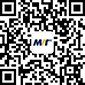 